2018-2019 Marlins Masters	Cost = $40/mosThe Carter Center Aquatics Marlins are proud to bring on board highly experienced and knowledgeable Master’s Coach Louis Tudor to continue with great program provided by the CAC and CCA Marlins. Louis is both an accomplished and nationally ranked former age-group swimmer and current Master swimmer.   All members of the Marlin’s Masters Program must also have membership with the Carter Athletic Center (CAC).   Membership with the CAC is handled through the CAC itself and with its Customer Care staff.   Registration for the Master program is completed by filling out this form.-------------------------------------------------------------------------------------------------------------------------------------------------------------------Please fill out and return to the Marlins Coaching Staff or mail to CCA Marlins- 4254 Colonial Ave.  Roanoke 24018Please place and ‘X’ in the time slot you wish to attend._____ Masters 1 = 6:00-7:30am (Monday, Wednesday, Friday)_____ Masters 2 = 8:00-9:30am (Monday, Wednesday, Friday)Please write in if you are going to try and mix up your attendance betweenMaster’s 1 & Master’s ________________________________________________________________Last Name _______________________ Middle Initial ___ First Name _________________________Address __________________________________ City____________________ Zip______________Preferred Phone _____________________________ (is this a cell?) Cell________________________ Email Address (required) ___________________________________DOB ______________________Your payment will be billed monthly if you wish to pay with a credit card please contact:Danielle Crawford at the North Cross Business Office, 540-989-6641.North Cross School  4254 Colonial Avenue, Roanoke VA 24018MEDICAL EMERGENCY RELEASE FORM: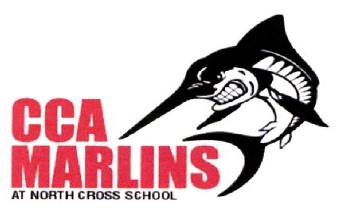 Do you have any other conditions that we should be aware of?	NO	YES (list below) _____________________________________________________________________________________ ____________________________________________________________________________________.Are you allergic to any medications?	NO	YES(list)_____________________________.Have you ever had any other physical ailments your coach should be aware of (shoulder, knee etc…)NO	YES (what are they) ________________________________________________________ ____________________________________________________________________________________.I, do hereby authorize any CCA Marlin Coach or any employee of Carter Athletic Center/ North Cross School to consent on my behalf to any examination and/or medical or surgical diagnosis or treatment, including emergency or hospital care deemed advisable and rendered by a licensed physician, certified emergency medical personnel or other agent of either.  It is understood that this authorization is given in advance of any specific diagnosis, treatment or hospital care but is given to provide advanced authority of such agents to consent to all such diagnosis and treatment.  I acknowledge I will remain responsible for the cost of such treatment.I am also fully aware the risks associate with physical exercise, including swimming.  I acknowledge and freely accept these risks and agree to hold North Cross School and its agents (CCA/CAC) free and harmless for any injuries or damages that may arise during my participation.   I have read and agree to the aforementioned statements.Signature ______________________________________________ Date _____________________Insurance Carrier________________________________  Policy #_______________________________Name of Policy holder_________________________  Identification #____________________________Person to be contacted in an emergency situation:Name _________________________ Phone:_________________________- Do you have a heart condition?NO	YES(info)	____________________- Do you have asthma?NO	YES(inhaler?) ____________________- Have you ever had an epileptic seizure?NO	YES(date?)	____________________- Have you been diagnosed with diabetes?NO	YES- Have you been diagnosed with hypoglycemia?NO   YES